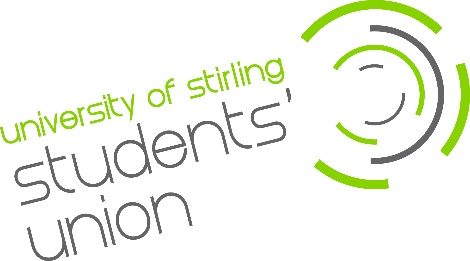  Equality Monitoring Form  
The University of Stirling Students’ Union is committed to the on-going successful development of its equal opportunities policy in relation to the recruitment and selection of staff.  To assist us in the implementation and monitoring of this procedure, applicants for posts are asked to provide the information below.This document will be separated from your application form. The information you provide will be treated in the strictest confidence and will not be available to members of the selection panel. Please return this form to wf2@stir.ac.uk Our Equal Opportunities Policy:The Union values the diversity of all of its members and staff.  The Union, through its Trustee Board, General Meetings, Executive Council, Committees, and Officers is dedicated to maintaining equal opportunities for all of its members and employees regardless of age, disability, gender, race, religion or sexuality. The Union is committed to maintaining equal access for all its members to all the services that it provides, subject to the aims and objectives of the Liberation Groups. No member should be refused access to any club or society or be refused access to any of the Union buildings on the grounds of age, disability, gender, race, religion or sexuality if they are a member of the Union unless disciplinary measures have been taken or are outstanding against them.In turn, no member will harass, victimise or discriminate against any member, employee, contractor or any other 3rd party on the grounds of age, disability, gender, race, religion or sexuality whilst on Union premises otherwise disciplinary procedures will be taken against them.Post applied for:  How did you find out about this post? Gender  Man         	 Woman          	 Other                      Prefer not to sayIf you would like to, please tell us how you would describe your gender identity ______________________What pronouns/Neo-pronouns do you use?He         	 She          They          Other  xi          xir           xirselfDo you, or have you ever, identified as transgender?  Yes		 No How do you describe your sexual orientation? Lesbian		 Gay		 Bisexual		 Heterosexual 	
 Other (Please specify) ________________________How would you describe your ethnic identity / nationality? How do you describe your religious belief / faith? Buddhist		 Christian		 Hindu		 Jewish 	
 Muslim		 Sikh	                           No religion		
 Any other religion (Please specify) ________________________How do you describe your Ethnicity? Asian, Asian Scottish or Asian Black Bangladeshi  		 Chinese		 Indian		 Pakistani 	
 Other Asian BackgroundBlack or Black British African		              Caribbean		       Other Black BackgroundWhiteBritish		 Scottish		 Other British	        Irish 	
 Irish Traveller	 Other White BackgroundMixedWhite and Black African		 White and Black Caribbean		 White and Asian	                           Other Mixed Background prefer not to answerDo you consider yourself to be disabled? No		 Yes (Please elaborate) __________________________________Your age (in years)